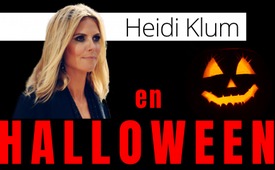 Heidi Klum en HALLOWEEN - een onschuldig griezelfeest?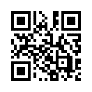 Volgens de ex-satanisten John Ramirez en John Todd is Halloween echter geen onschuldig horrorfeest in de kringen van de Satan-sekte. Voor satanisten en in heksenkringen is Halloween nog steeds de belangrijkste feestdag, een feest van terreur en dood. Volgens deze twee ex-satanisten is dit de tijd van het jaar waarin de meeste kinderen verdwijnen. John Todd letterlijk, ik citeer: "Wie wil die dag vieren waarop heksen duizenden mensen over de hele wereld offeren?"Heidi Klum pronkt ook graag met de sektetekens. Of het nu het boze oog is, of de duivelshoorns of de "gelofte van stilte", het vrijmetselaarsgebod van stilte...Heidi Klum is een supermodel... Herhaaldelijk de mooiste vrouw ter wereld genoemd. Maar voor een model heeft ze ook een erg sombere uitstraling. Als filmproducent weet ik dat 's werelds beste visagisten en moulage-specialisten hier aan het werk waren om ze zo duivels te misvormen. Voor deze look zat ze 10 uur in de make-up. Ze staat bekend om haar Halloween-feesten, waarvoor ze beroemde mensen van over de hele wereld uitnodigt. Hier bijvoorbeeld Mariah Carey en Katy Perry. Volgens de ex-satanisten John Ramirez en John Todd is Halloween echter geen onschuldig horrorfeest in de kringen van de Satan-sekte. Voor satanisten en in heksenkringen is Halloween nog steeds de belangrijkste feestdag, een feest van terreur en dood. Volgens deze twee ex-satanisten is dit de tijd van het jaar waarin de meeste kinderen verdwijnen. John Todd letterlijk, ik citeer: "Wie wil die dag vieren waarop heksen duizenden mensen over de hele wereld offeren." Welke beroemdheden kun je vinden op de Halloweenfeesten van Heidi Klum? Op het Halloweenfeest in 2000 waren volgens de auteurs van Epstein: Dead Men Tell No Tales prins Andrew en Jeffrey Epstein aanwezig. Donald Trump en zijn vrouw waren ook op het feest. Je herinnert je waarschijnlijk de beruchte krantenkoppen over Jeffrey Epstein en zijn onheilspellende privé-eiland, waarop hij voor beroemdheden, hooggeplaatste politici en invloedrijke mensen seksfeesten, meestal met minderjarige meisjes, heeft gehouden, waarvoor hij ook werd veroordeeld. Prins Andrew haalde ook de krantenkoppen omdat hij seks had met minderjarigen, zoals Virginia Roberts Guiffre tegen hem getuigde. Heidi Klum staat ook bekend om haar griezelvideo's. Hier beeldt ze kannibalisme uit, het ziet er angstaanjagend echt uit... Ze staat ook bekend om haar dragshows op televisie. We vragen ons hart: is dit allemaal gewoon plezier en spelletjes? Is het allemaal maar kunst en "verkleden"? Past dat nog wel bij een “onschuldig eng feest”? Terwijl over de hele wereld kinderen en overlevenden schreeuwen dat ze gemarteld en gefolterd  worden door echt "gruwelijke onmensen"?door ls.Bronnen:Heidi Klum
De auteurs van het boek "Epstein: Dead Men Tell No Tales" (Dode mannen vertellen geen verhalen) Dylan Howard, Melissa Cronin en James Robertson vermelden daarin, dat op Heidi 
Klums Party o.a. Prinz Andrew en Jeffrey Epstein aanwezig waren. 
Citaat uit het boek: „Een paar maanden later vierde Andrew opnieuw een feestje met Epstein, ditmaal op Heidi Klums Halloween-Party in New York, met Ghislaine als Date. Het Kostuum, dat zij uitkoos, om een van de hoogsten in het Britse Koningshuis te begeleiden? Een prostituee.“

Jeffrey Epstein en prins Andrew - ook Donald Trump bij Heidi Klums Halloween-Party
 www.tz.de/stars/heidi-klum-donald-trump-prinz-andrew-jeffrey-epstein-halloween-zr-13281509.html

 www.tz.de/stars/heidi-klum-donald-trump-prinz-andrew-jeffrey-epstein-halloween-zr-13281509.html

 www.wunderweib.de/jeffrey-epstein-das-grausame-geheimnis-seiner-privatinsel-121172.html

 www.dailymail.co.uk/news/article-2900787/Prince-Andrew-Heidi-Klum-Hookers-Pimps-party-New-York-socialite-accused-procuring-underage-girls-billionaire-pedophile-Jeffrey-Epstein.html

 www.tz.de/stars/heidi-klum-donald-trump-prinz-andrew-jeffrey-epstein-halloween-zr-13281509.html

 www.dailymail.co.uk/news/article-7752543/Donald-Trump-poses-Ghislaine-Maxwell-Heidi-Klums-hookers-pimps-themed-party.html

 www.dailymail.co.uk/news/article-2900787/Prince-Andrew-Heidi-Klum-Hookers-Pimps-party-New-York-socialite-accused-procuring-underage-girls-billionaire-pedophile-Jeffrey-Epstein.html

 www.dailymail.co.uk/news/article-7752543/Donald-Trump-poses-Ghislaine-Maxwell-Heidi-Klums-hookers-pimps-themed-party.html

 www.dailymail.co.uk/news/article-7752543/Donald-Trump-poses-Ghislaine-Maxwell-Heidi-Klums-hookers-pimps-themed-party.html

Virginia Roberts Guiffre: 
https://www.stern.de/lifestyle/leute/virginia-roberts-giuffre---falls-mir-etwas-passiert--9044048.html

Heidi Klum tekens t.me/Symboliken/3320 


Meer foto’s van Heidi Klum:
https://hollywoodlife.com/pics/heidi-klum-greatest-halloween-costumes-photos/heidi-klum-greatest-halloween-costumes-10
www.wunderweib.de/jeffrey-epstein-das-grausame-geheimnis-seiner-privatinsel-121172.html

Heidi en Tom en Bill: 
www.promiflash.de/news/2019/11/01/zu-heidis-halloween-party-bill-als-dunkle-maleficent-fee.html

Halloween-achtergronden
Ex-Satanist John Todd: https://www.youtube.com/watch?v=7zVpwcnWhao
Ex-Satanist John Ramirez: „De hel ontvlucht. Door John Ramires, ex-satanist.“ https://www.kla.tv/10534(NL)

Best-of: Dat zijn Heidi Klums angstaanjagendste Halloween-Looks!
https://www.youtube.com/watch?v=OdWW7cYsr4w

Heidi Klums Transvestieten-Shows Queen of Drags: 
https://www.nau.ch/people/welt/queen-of-drags-65613057

Heidi Klum zo trots! 
https://www.promiflash.de/news/2019/12/19/erste-queen-of-drags-staffel-endet-heidi-klum-so-stolz.html

Heidi Klum’s Drag Race: 
https://www.sleek-mag.com/article/everything-you-need-to-know-heidi-klum-drag-race/

Queen of Drags met Heidi en Bill: 
https://www.promiflash.de/news/2019/11/12/conchita-wurst-so-war-queen-of-drags-mit-heidi-und-bill.html

Queen of Drags, Rheinische Post: 
https://rp-online.de/panorama/leute/queen-of-drags-heidi-klum-wehrt-sich-gegen-kritik-an-ihr-und-ihrer-show_aid-47195463

Heidi Klum’s gore Horror Film
https://www.youtube.com/watch?v=bxmOsFjo7QA
https://www.youtube.com/watch?v=SOYLWp-GXFM

Heidi Halloween 2021 
https://www.youtube.com/watch?v=qqtFOYc1FMc
https://www.express.de/promi-und-show/heidi-klum-model-verraet-ihre-liebsten-horror-filme-112035Dit zou u ook kunnen interesseren:---Kla.TV – Het andere nieuws ... vrij – onafhankelijk – ongecensureerd ...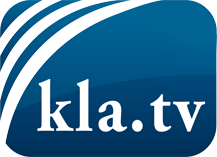 wat de media niet zouden moeten verzwijgen ...zelden gehoord van het volk, voor het volk ...nieuwsupdate elke 3 dagen vanaf 19:45 uur op www.kla.tv/nlHet is de moeite waard om het bij te houden!Gratis abonnement nieuwsbrief 2-wekelijks per E-Mail
verkrijgt u op: www.kla.tv/abo-nlKennisgeving:Tegenstemmen worden helaas steeds weer gecensureerd en onderdrukt. Zolang wij niet volgens de belangen en ideologieën van de kartelmedia journalistiek bedrijven, moeten wij er elk moment op bedacht zijn, dat er voorwendselen zullen worden gezocht om Kla.TV te blokkeren of te benadelen.Verbindt u daarom vandaag nog internetonafhankelijk met het netwerk!
Klickt u hier: www.kla.tv/vernetzung&lang=nlLicence:    Creative Commons-Licentie met naamgeving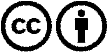 Verspreiding en herbewerking is met naamgeving gewenst! Het materiaal mag echter niet uit de context gehaald gepresenteerd worden.
Met openbaar geld (GEZ, ...) gefinancierde instituties is het gebruik hiervan zonder overleg verboden.Schendingen kunnen strafrechtelijk vervolgd worden.